PENGARUH CITRA MEREK, GAYA HIDUP DAN WORD OF MOUTH TERHADAP KEPUTUSAN PEMBELIAN MASCARA MAYBELLINE (STUDI KASUS PADA MASYARAKAT LINGKUNGAN I MEDAN DENAI)SKRIPSI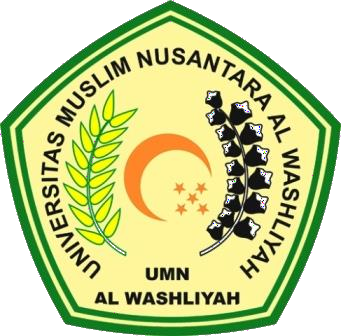 Oleh : SAFRIANTI HARAHAP193114103PROGRAM STUDI MANAJEMEN FAKULTAS EKONOMIUNIVERSITAS MUSLIM NUSANTARA AL-WASHLIYAHMEDAN2023 